Сценарий утренника к 8 марта в старшей разновозрастной группе«Все лучшее – маме!».Музыкальный руководитель Абдуллаева М.В.2023г.Музыкальная отбивка — музыка В. Дашкевича из т/ф «Приключения Шерлока Холмса и доктора Ватсона». Джентльмены всегда говорят свои слова на фоне музыки…выходят мальчики-джентльмены в темных очках и выстраиваются перед зрителями, говорят между собой.1-й (Артем К.): Извините, сэр, вы случайно не знаете, по какому случаю сегодня праздник?2-й (Тигран К.): Кажется, сегодня отмечают Женский день.3-й (Артем П.): В таком случае, где же наши леди? Что-то их не видно.1-й (Артем К.): Неужели они забыли, что их ждут джентльмены?2-й (Тигран К.): Всё понятно! Они всё еще прихорашиваются. Хотят выглядеть более привлекательными.3-й (Артем П.): Придется их поторопить!1-й (Артем К.): О, леди, леди! Скорей придите!Взгляните вы, который час!Вас приглашают джентльмены,Так не расстраивайте нас!2-й (Тигран К.): Пусть будет бантик не так завязан,Мы всё простим, мы всё поймем.О, леди, леди!Скорей придите, мы вас ждем!(Вбегает четвертый).3-й (Артем П.): Вечно вы опаздываете, сэр!4-й (Ярик Б.): Кто - сэр? Я - сэр?3-й (Артем П.): Вы - сэр!4-й (Ярик Б.): А как же вы догадались, что я - сэр? Я еще об этом никому не рассказывал.1-й (Артем К.):Ярослав, встань на свое место и не морочь людям голову.4-й (Ярослав Б.): Джентльмены, должен сообщить вам, что дамы уже здесь, и в большом количестве. Да уберите же вы тонировку с глаз! (Остальные снимают очки.)Под музыку мальчики рассаживаются на места. Девочки входят в зал, пройдя круг почета, так же рассаживаются. Выходит Мира, читает стих.Мира поет песню «Подарок маме» (М.р.1/2011, с.42).Сценка «Цветочки».Действующие лица:Садовник- Артем П.  Солнышко – АринаКолокольчик- Вероника Одуванчик-  НазарРомашка – Алина Р.Мак-  ЭвелинаТюльпан -  ЛизаПод звуки веселой музыки выбегают дети-цветы в соответствующих костюмах, приседают на корточки, закрывают свои шляпки руками.Мальчик Садовник поливает цветы из лейки, девочка Солнышко поправляет у цветов лепестки на шляпках.Садовник: Посадил я зернышки.Попрошу я Солнышко:Ярче, Солнышко, свети,Чтобы выросли цветы!Ну же, Солнышко, скорее!Солнышко: Я стараюсь. Я же грею!Видишь, я совсем не прочьВырасти цветам помочь!Звучит музыка, цветы «растут» - вначале раскрывают руки, открыв свои шляпки, покачивают головками, затем начинают ритмично, в такт музыки подниматься.Садовник: Ой, смотри! Они растут! Значит, скоро зацветут!Праздник близок, мамин день!Поливать мне их не лень! (Поливает снова).Солнышко: Распушат свои макушкиИ запляшут на опушке!Танцевальная импровизация цветов.Исполняется «Песенка цветов» муз. и сл. З. Роот (М.р.4/2013 с.44).Колокольчик: Я- веселый колокольчик,Всех цветов мой голос звонче!Одуванчик: Я- пушистый Одуванчик,Солнышка любимый мальчик!Ромашка: Я – Ромашка белая,Девочка несмелая!Мак: Я- Мак, красивый самый цвет,Украшу я любой букет!Тюльпан: А я- Тюльпан,У меня желтый сарафан!Колокольчик: Мы цветочки полевые-Настоящие, живые!Одуванчик: Для того мы расцвели,Чтоб вы нас сорвать смогли!Ромашка: Мы веночком можем ловкоЗаплестись вокруг головки!Мак: Можно нас объединитьИ в один букет сложить!Тюльпан: Что угодно сделать можно,Только очень осторожно!Потому добавим строчку…Все цветы: Мы же нежные цветочки!Солнышко (Садовнику):Что надумал делать ты?Видишь, ждут тебя цветы!Садовник: Я в букет их соберуИ всем мамам подарю!Подходит к цветам, обнимает их.Солнышко: Мамам милым, дорогимМы букет подарим, Счастья, радости, здоровьяМы вам пожелаем!Садовник: Завершая свой рассказ,Мы добавим строчку.Цветы все вместе: Мамочки, ведь мы для вас-Лучшие цветочки! Вручают мамам самодельные подарки.Маша Б.: Мы для мамочки песенку споем,Поздравляем мамочку с Женским днем!Исполняется песня «Как хорошо, что солнце светит».Стихи читают девочки:1-я (Кристина): Поздравляю я всех женщин
С днем весны прекрасным.
Каждый день пусть будет ваш
Светлым лишь и ясным.2-я (Алина К.): Как прекрасно быть девчонкой,
С модной сумкой и в юбчонке,
В модной шляпке и с бантами,
И прекрасными глазами!
Исполняется «Парный танец».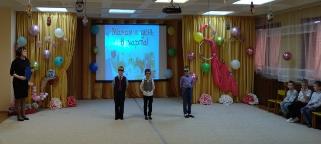 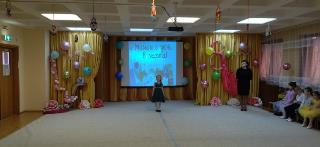 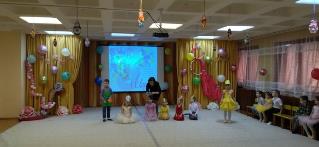 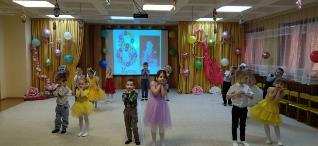 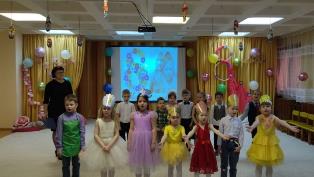 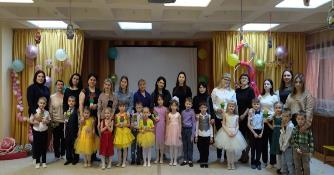 